Corn on the CobBourbon and CornflakeBrown Butter BaconRoasted Turmeric and Candied GingerGoat Cheese Beet SwirlExtra Virgin Olive OilLavender HoneyButter and LobsterCardamom Black PepperHoney AvocadoHawaiian PizzaAsparagus WaterGuinness BeerButtered BaguetteHorseradishTomato SorbetSpaghetti with CheeseGrape PineappleCheetosHaggisFish Sauce Caramel White Chocolate Banana CurryBrown BreadRoasted GarlicSweet BarbequeCotton Candy Pop RocksThanksgiving DinnerFermented SoybeansQueso (cheese)Ghost Pepper PeppermintFried Chicken and WafflesKetchupSwiss ChardWhite Chocolate HabaneroPear and Blue CheeseWhisky Prune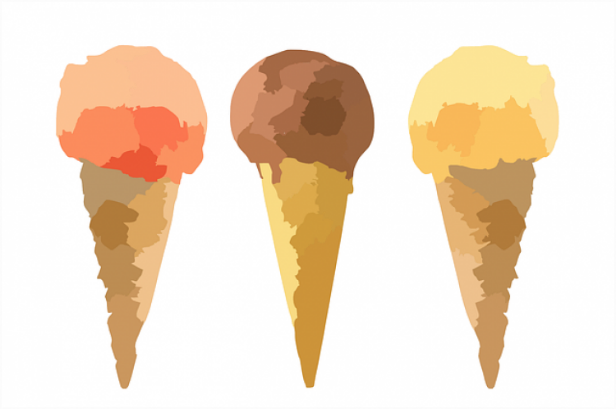 